Haga doble clic para ingresar el monto de cada compromiso de financiamiento LEA 2022 - 2023 Estado ARAPInstrucciones del regreso de Luisiana 2.0 2022-2023: Los sistemas escolares revisarán sus datos LEAP 2025 del año escolar 2021 y del año escolar 2022 para revisar sus planes de aceleración y recuperación académica de acuerdo con las leyes federales y estatales . requisitos para abordar el impacto desproporcionado de COVID-19 en ciertos subgrupos de estudiantes a través de inversiones clave en actividades basadas en evidencia y Compromisos de Regreso de Luisiana . Las LEA deben presentar sus planes en Achieve! Solicitud de eGMS antes del 30 de septiembre de 2022. Se requiere completar las secciones de la Ley 294 para un plan aprobado. Los datos deben incluirse en las respuestas narrativas para un plan aprobado.Nombre de la LEACódigo LEAIngrese los niveles de grado servidosContacto de planificación (nombre)Contacto de planificación (nombre)Contacto de planificación (nombre)Contacto de planificación (título)Contacto de planificación (título)Contacto de planificación (título)Contacto de planificación (correo electrónico)Contacto de planificación (correo electrónico)Contacto de planificación (correo electrónico)Contacto de planificación (teléfono)Contacto de planificación (teléfono)Contacto de planificación (teléfono)Contacto Fiscal (nombre)Contacto Fiscal (nombre)Contacto Fiscal (nombre)Contacto Fiscal (título)Contacto Fiscal (título)Contacto Fiscal (título)Contacto Fiscal (correo electrónico)Contacto Fiscal (correo electrónico)Contacto Fiscal (correo electrónico)Contacto Fiscal (teléfono)Contacto Fiscal (teléfono)Contacto Fiscal (teléfono)Nombre del líder del sistema escolarNombre del líder del sistema escolarNombre del líder del sistema escolarFirma del líder del sistema escolarFechaFechaEVALUACIÓN DE NECESIDADES ✔ ✔ ✔¿Cómo identificará la LEA el impacto desproporcionado de COVID-19 en el grupo de estudiantes, que incluye grupos de estudiantes subrepresentados, incluidos cada grupo racial y étnico importante, niños de familias de bajos ingresos, niños con discapacidades, estudiantes de inglés, estudiantes migrantes, estudiantes sin hogar? y los jóvenes en hogares de acogida? ( marque todo lo que corresponda)Las LEA presentarán los Planes de Aceleración y Recuperación Académica 2022 - 2023 en eGMS antes del 30 de septiembre de 2022, con las siguientes garantías: Las acciones propuestas en este plan cumplen con la junta estatal y las reglas y regulaciones locales relacionadas con los planes de progresión de los alumnos.Los presupuestos de apoyo cumplen con los requisitos locales, estatales y federales, incluidos, entre otros, los promulgados de conformidad con el Fondo federal de ayuda de emergencia para escuelas primarias y secundarias.Las actividades basadas en evidencia identificadas para el requisito de reserva del 20 % del ESSER III cumplen con la Sección 8101(21)(A) de ESEA. 
La LEA recopiló e incorporó opiniones del público en sus esfuerzos de recuperación y aceleración académica.La LEA debe revisar periódicamente, pero no menos frecuentemente que cada seis meses, y, según corresponda, revisar su plan, durante el período de adjudicación ARP ESSER establecido en la sección 2001(a) de la Ley ARP (es decir, hasta el 30 de septiembre). , 2023).
Los presupuestos en eGMS se revisarán para reflejar los compromisos de financiación de inversiones clave capturados en el Plan de Aceleración y Recuperación Académica 2022-2023 de la LEA.Compromiso: ASISTENCIA Y BIENESTAR ✔  ✔ 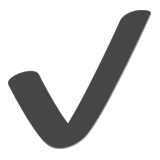 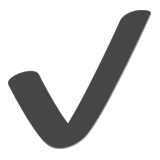 Compromiso: ASISTENCIA Y BIENESTAR ✔  ✔ Compromiso: ASISTENCIA Y BIENESTAR ✔  ✔ Compromiso: ASISTENCIA Y BIENESTAR ✔  ✔ Compromiso: ASISTENCIA Y BIENESTAR ✔  ✔ Inversión clave 2022-2023: asistenciaESSER IIESSER IIIUtilizar el preguntas orientadoras, ejemplos y recursos para proporcionar una respuesta narrativa para esta inversión clave. Utilizar el preguntas orientadoras, ejemplos y recursos para proporcionar una respuesta narrativa para esta inversión clave. Utilizar el preguntas orientadoras, ejemplos y recursos para proporcionar una respuesta narrativa para esta inversión clave. Utilizar el preguntas orientadoras, ejemplos y recursos para proporcionar una respuesta narrativa para esta inversión clave. Utilizar el preguntas orientadoras, ejemplos y recursos para proporcionar una respuesta narrativa para esta inversión clave. Inversión clave 2022-2023: BienestarESSER IIESSER IIIThrive Academy continuará asociándose con la Escuela de Trabajo Social de LSU para administrar un evaluador emocional y de comportamiento a todos los estudiantes dentro de las primeras 6 semanas de clases. Thrive Academy también administrará la Encuesta sobre el clima escolar de Delaware a todos los educadores, familias y estudiantes dentro de las primeras seis semanas de clases.Thrive Academy desglosará estos datos por grupos de estudiantes (demográficos (raza), estatus socioeconómico y estatus diverso de los estudiantes) y por nivel de grado para profundizar en información que ayudaría a identificar las necesidades individuales de los estudiantes.Thrive Academy continuará apoyando el bienestar de los estudiantes mediante la compra de artículos de primera necesidad que algunas familias no pueden pagar, como despensa de alimentos escolares, uniformes y artículos de tocador . Aproximadamente el 100% de los estudiantes de Thrive Academy recibirán apoyo conductual o emocional.Los equipos SOC y PBIS de Thrive Academy se han asociado para abordar sistemáticamente la salud socioemocional de nuestro personal y estudiantes. Nuestro equipo administrativo se asegurará de que todos los estudiantes, educadores y familias puedan acceder y completar nuestras evaluaciones elegidas para que las necesidades puedan identificarse rápidamente.Hasta la fecha, hemos contratado a dos trabajadores sociales y contratado servicios con dos trabajadores sociales adicionales que se especializan en asesoramiento escolar para apoyar a nuestros estudiantes y brindar servicios profesionales de salud mental y conductual. Planeamos contratar otro trabajador social a tiempo parcial para satisfacer las necesidades socioemocionales de los estudiantes después de la escuela. Además, el 100 % de nuestro cuerpo docente (administración, maestros de aula y paraprofesionales) participó en desarrollo profesional informado sobre trauma durante el verano. Nuestro Director de Trabajo Social recibió $5,000. Cada líder escolar recibió la compra de un currículo/programa o suministros de desarrollo y desarrollo del carácter SEL.Cada semana, el equipo SOC revisa el progreso de los estudiantes basándose en la documentación de los maestros y otros profesionales de salud mental y conductual para determinar la salud social y emocional de los estudiantes basándose en uno de los exámenes administrados previamente. Esto informará nuestro apoyo continuo y continuo.Thrive Academy continuará asociándose con la Escuela de Trabajo Social de LSU para administrar un evaluador emocional y de comportamiento a todos los estudiantes dentro de las primeras 6 semanas de clases. Thrive Academy también administrará la Encuesta sobre el clima escolar de Delaware a todos los educadores, familias y estudiantes dentro de las primeras seis semanas de clases.Thrive Academy desglosará estos datos por grupos de estudiantes (demográficos (raza), estatus socioeconómico y estatus diverso de los estudiantes) y por nivel de grado para profundizar en información que ayudaría a identificar las necesidades individuales de los estudiantes.Thrive Academy continuará apoyando el bienestar de los estudiantes mediante la compra de artículos de primera necesidad que algunas familias no pueden pagar, como despensa de alimentos escolares, uniformes y artículos de tocador . Aproximadamente el 100% de los estudiantes de Thrive Academy recibirán apoyo conductual o emocional.Los equipos SOC y PBIS de Thrive Academy se han asociado para abordar sistemáticamente la salud socioemocional de nuestro personal y estudiantes. Nuestro equipo administrativo se asegurará de que todos los estudiantes, educadores y familias puedan acceder y completar nuestras evaluaciones elegidas para que las necesidades puedan identificarse rápidamente.Hasta la fecha, hemos contratado a dos trabajadores sociales y contratado servicios con dos trabajadores sociales adicionales que se especializan en asesoramiento escolar para apoyar a nuestros estudiantes y brindar servicios profesionales de salud mental y conductual. Planeamos contratar otro trabajador social a tiempo parcial para satisfacer las necesidades socioemocionales de los estudiantes después de la escuela. Además, el 100 % de nuestro cuerpo docente (administración, maestros de aula y paraprofesionales) participó en desarrollo profesional informado sobre trauma durante el verano. Nuestro Director de Trabajo Social recibió $5,000. Cada líder escolar recibió la compra de un currículo/programa o suministros de desarrollo y desarrollo del carácter SEL.Cada semana, el equipo SOC revisa el progreso de los estudiantes basándose en la documentación de los maestros y otros profesionales de salud mental y conductual para determinar la salud social y emocional de los estudiantes basándose en uno de los exámenes administrados previamente. Esto informará nuestro apoyo continuo y continuo.Thrive Academy continuará asociándose con la Escuela de Trabajo Social de LSU para administrar un evaluador emocional y de comportamiento a todos los estudiantes dentro de las primeras 6 semanas de clases. Thrive Academy también administrará la Encuesta sobre el clima escolar de Delaware a todos los educadores, familias y estudiantes dentro de las primeras seis semanas de clases.Thrive Academy desglosará estos datos por grupos de estudiantes (demográficos (raza), estatus socioeconómico y estatus diverso de los estudiantes) y por nivel de grado para profundizar en información que ayudaría a identificar las necesidades individuales de los estudiantes.Thrive Academy continuará apoyando el bienestar de los estudiantes mediante la compra de artículos de primera necesidad que algunas familias no pueden pagar, como despensa de alimentos escolares, uniformes y artículos de tocador . Aproximadamente el 100% de los estudiantes de Thrive Academy recibirán apoyo conductual o emocional.Los equipos SOC y PBIS de Thrive Academy se han asociado para abordar sistemáticamente la salud socioemocional de nuestro personal y estudiantes. Nuestro equipo administrativo se asegurará de que todos los estudiantes, educadores y familias puedan acceder y completar nuestras evaluaciones elegidas para que las necesidades puedan identificarse rápidamente.Hasta la fecha, hemos contratado a dos trabajadores sociales y contratado servicios con dos trabajadores sociales adicionales que se especializan en asesoramiento escolar para apoyar a nuestros estudiantes y brindar servicios profesionales de salud mental y conductual. Planeamos contratar otro trabajador social a tiempo parcial para satisfacer las necesidades socioemocionales de los estudiantes después de la escuela. Además, el 100 % de nuestro cuerpo docente (administración, maestros de aula y paraprofesionales) participó en desarrollo profesional informado sobre trauma durante el verano. Nuestro Director de Trabajo Social recibió $5,000. Cada líder escolar recibió la compra de un currículo/programa o suministros de desarrollo y desarrollo del carácter SEL.Cada semana, el equipo SOC revisa el progreso de los estudiantes basándose en la documentación de los maestros y otros profesionales de salud mental y conductual para determinar la salud social y emocional de los estudiantes basándose en uno de los exámenes administrados previamente. Esto informará nuestro apoyo continuo y continuo.Thrive Academy continuará asociándose con la Escuela de Trabajo Social de LSU para administrar un evaluador emocional y de comportamiento a todos los estudiantes dentro de las primeras 6 semanas de clases. Thrive Academy también administrará la Encuesta sobre el clima escolar de Delaware a todos los educadores, familias y estudiantes dentro de las primeras seis semanas de clases.Thrive Academy desglosará estos datos por grupos de estudiantes (demográficos (raza), estatus socioeconómico y estatus diverso de los estudiantes) y por nivel de grado para profundizar en información que ayudaría a identificar las necesidades individuales de los estudiantes.Thrive Academy continuará apoyando el bienestar de los estudiantes mediante la compra de artículos de primera necesidad que algunas familias no pueden pagar, como despensa de alimentos escolares, uniformes y artículos de tocador . Aproximadamente el 100% de los estudiantes de Thrive Academy recibirán apoyo conductual o emocional.Los equipos SOC y PBIS de Thrive Academy se han asociado para abordar sistemáticamente la salud socioemocional de nuestro personal y estudiantes. Nuestro equipo administrativo se asegurará de que todos los estudiantes, educadores y familias puedan acceder y completar nuestras evaluaciones elegidas para que las necesidades puedan identificarse rápidamente.Hasta la fecha, hemos contratado a dos trabajadores sociales y contratado servicios con dos trabajadores sociales adicionales que se especializan en asesoramiento escolar para apoyar a nuestros estudiantes y brindar servicios profesionales de salud mental y conductual. Planeamos contratar otro trabajador social a tiempo parcial para satisfacer las necesidades socioemocionales de los estudiantes después de la escuela. Además, el 100 % de nuestro cuerpo docente (administración, maestros de aula y paraprofesionales) participó en desarrollo profesional informado sobre trauma durante el verano. Nuestro Director de Trabajo Social recibió $5,000. Cada líder escolar recibió la compra de un currículo/programa o suministros de desarrollo y desarrollo del carácter SEL.Cada semana, el equipo SOC revisa el progreso de los estudiantes basándose en la documentación de los maestros y otros profesionales de salud mental y conductual para determinar la salud social y emocional de los estudiantes basándose en uno de los exámenes administrados previamente. Esto informará nuestro apoyo continuo y continuo.Thrive Academy continuará asociándose con la Escuela de Trabajo Social de LSU para administrar un evaluador emocional y de comportamiento a todos los estudiantes dentro de las primeras 6 semanas de clases. Thrive Academy también administrará la Encuesta sobre el clima escolar de Delaware a todos los educadores, familias y estudiantes dentro de las primeras seis semanas de clases.Thrive Academy desglosará estos datos por grupos de estudiantes (demográficos (raza), estatus socioeconómico y estatus diverso de los estudiantes) y por nivel de grado para profundizar en información que ayudaría a identificar las necesidades individuales de los estudiantes.Thrive Academy continuará apoyando el bienestar de los estudiantes mediante la compra de artículos de primera necesidad que algunas familias no pueden pagar, como despensa de alimentos escolares, uniformes y artículos de tocador . Aproximadamente el 100% de los estudiantes de Thrive Academy recibirán apoyo conductual o emocional.Los equipos SOC y PBIS de Thrive Academy se han asociado para abordar sistemáticamente la salud socioemocional de nuestro personal y estudiantes. Nuestro equipo administrativo se asegurará de que todos los estudiantes, educadores y familias puedan acceder y completar nuestras evaluaciones elegidas para que las necesidades puedan identificarse rápidamente.Hasta la fecha, hemos contratado a dos trabajadores sociales y contratado servicios con dos trabajadores sociales adicionales que se especializan en asesoramiento escolar para apoyar a nuestros estudiantes y brindar servicios profesionales de salud mental y conductual. Planeamos contratar otro trabajador social a tiempo parcial para satisfacer las necesidades socioemocionales de los estudiantes después de la escuela. Además, el 100 % de nuestro cuerpo docente (administración, maestros de aula y paraprofesionales) participó en desarrollo profesional informado sobre trauma durante el verano. Nuestro Director de Trabajo Social recibió $5,000. Cada líder escolar recibió la compra de un currículo/programa o suministros de desarrollo y desarrollo del carácter SEL.Cada semana, el equipo SOC revisa el progreso de los estudiantes basándose en la documentación de los maestros y otros profesionales de salud mental y conductual para determinar la salud social y emocional de los estudiantes basándose en uno de los exámenes administrados previamente. Esto informará nuestro apoyo continuo y continuo.El Compromiso de Asistencia y Bienestar se puede escribir como una respuesta narrativa en esta sección. Asegúrese de incluir criterios de respuesta de ambas inversiones clave en la respuesta narrativa .El Compromiso de Asistencia y Bienestar se puede escribir como una respuesta narrativa en esta sección. Asegúrese de incluir criterios de respuesta de ambas inversiones clave en la respuesta narrativa .El Compromiso de Asistencia y Bienestar se puede escribir como una respuesta narrativa en esta sección. Asegúrese de incluir criterios de respuesta de ambas inversiones clave en la respuesta narrativa .El Compromiso de Asistencia y Bienestar se puede escribir como una respuesta narrativa en esta sección. Asegúrese de incluir criterios de respuesta de ambas inversiones clave en la respuesta narrativa .El Compromiso de Asistencia y Bienestar se puede escribir como una respuesta narrativa en esta sección. Asegúrese de incluir criterios de respuesta de ambas inversiones clave en la respuesta narrativa .ASISTENCIA Y BIENESTAR 2022-2023 Compromiso de Financiamiento TotalASISTENCIA Y BIENESTAR 2022-2023 Compromiso de Financiamiento TotalASISTENCIA Y BIENESTAR 2022-2023 Compromiso de Financiamiento TotalCompromiso: RECUPERACIÓN Y ACELERACIÓN ✔  ✔  ✔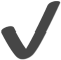 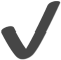 Las LEA deben completar un mínimo de dos inversiones clave de Recuperación y Aceleración para que este plan sea aprobado.¿Cómo brindará la LEA un apoyo ampliado a los estudiantes que no obtuvieron una puntuación de dominio o superior en la evaluación estatal?Se deben abordar todas las áreas señaladas en la Ley 294 .Compromiso: RECUPERACIÓN Y ACELERACIÓN ✔  ✔  ✔Las LEA deben completar un mínimo de dos inversiones clave de Recuperación y Aceleración para que este plan sea aprobado.¿Cómo brindará la LEA un apoyo ampliado a los estudiantes que no obtuvieron una puntuación de dominio o superior en la evaluación estatal?Se deben abordar todas las áreas señaladas en la Ley 294 .Compromiso: RECUPERACIÓN Y ACELERACIÓN ✔  ✔  ✔Las LEA deben completar un mínimo de dos inversiones clave de Recuperación y Aceleración para que este plan sea aprobado.¿Cómo brindará la LEA un apoyo ampliado a los estudiantes que no obtuvieron una puntuación de dominio o superior en la evaluación estatal?Se deben abordar todas las áreas señaladas en la Ley 294 .Compromiso: RECUPERACIÓN Y ACELERACIÓN ✔  ✔  ✔Las LEA deben completar un mínimo de dos inversiones clave de Recuperación y Aceleración para que este plan sea aprobado.¿Cómo brindará la LEA un apoyo ampliado a los estudiantes que no obtuvieron una puntuación de dominio o superior en la evaluación estatal?Se deben abordar todas las áreas señaladas en la Ley 294 .Compromiso: RECUPERACIÓN Y ACELERACIÓN ✔  ✔  ✔Las LEA deben completar un mínimo de dos inversiones clave de Recuperación y Aceleración para que este plan sea aprobado.¿Cómo brindará la LEA un apoyo ampliado a los estudiantes que no obtuvieron una puntuación de dominio o superior en la evaluación estatal?Se deben abordar todas las áreas señaladas en la Ley 294 .Inversión clave para 2022-2023: apoyo al aprendizaje específicoESSER IIESSER IIIUtilizar el preguntas orientadoras, ejemplos y recursos para proporcionar una respuesta narrativa para esta inversión clave. Según estos datos, los estudiantes de los grados 7 a 12 que no lograron el dominio en las evaluaciones estatales de 2021-22 recibirán tutoría de recuperación después de la escuela durante todo el año escolar. Se dará prioridad a los estudiantes que no lograron obtener dominio en los grados 7-8. (Thrive Academy es un distrito escolar de sitio único que atiende a estudiantes de los grados 7-12)Thrive Academy también contrató a un maestro de educación especial adicional y brindó apoyo adicional a los estudiantes de esa población, además de brindar desarrollo profesional a todos los maestros de ELA y matemáticas para abordar las brechas de aprendizaje.Según nuestra evaluación de necesidades, 173 estudiantes califican para apoyo adicional en matemáticas, 106 en ELA, 160 en ciencias y 137 en estudios sociales.	Utilizar el preguntas orientadoras, ejemplos y recursos para proporcionar una respuesta narrativa para esta inversión clave. Según estos datos, los estudiantes de los grados 7 a 12 que no lograron el dominio en las evaluaciones estatales de 2021-22 recibirán tutoría de recuperación después de la escuela durante todo el año escolar. Se dará prioridad a los estudiantes que no lograron obtener dominio en los grados 7-8. (Thrive Academy es un distrito escolar de sitio único que atiende a estudiantes de los grados 7-12)Thrive Academy también contrató a un maestro de educación especial adicional y brindó apoyo adicional a los estudiantes de esa población, además de brindar desarrollo profesional a todos los maestros de ELA y matemáticas para abordar las brechas de aprendizaje.Según nuestra evaluación de necesidades, 173 estudiantes califican para apoyo adicional en matemáticas, 106 en ELA, 160 en ciencias y 137 en estudios sociales.	Utilizar el preguntas orientadoras, ejemplos y recursos para proporcionar una respuesta narrativa para esta inversión clave. Según estos datos, los estudiantes de los grados 7 a 12 que no lograron el dominio en las evaluaciones estatales de 2021-22 recibirán tutoría de recuperación después de la escuela durante todo el año escolar. Se dará prioridad a los estudiantes que no lograron obtener dominio en los grados 7-8. (Thrive Academy es un distrito escolar de sitio único que atiende a estudiantes de los grados 7-12)Thrive Academy también contrató a un maestro de educación especial adicional y brindó apoyo adicional a los estudiantes de esa población, además de brindar desarrollo profesional a todos los maestros de ELA y matemáticas para abordar las brechas de aprendizaje.Según nuestra evaluación de necesidades, 173 estudiantes califican para apoyo adicional en matemáticas, 106 en ELA, 160 en ciencias y 137 en estudios sociales.	Utilizar el preguntas orientadoras, ejemplos y recursos para proporcionar una respuesta narrativa para esta inversión clave. Según estos datos, los estudiantes de los grados 7 a 12 que no lograron el dominio en las evaluaciones estatales de 2021-22 recibirán tutoría de recuperación después de la escuela durante todo el año escolar. Se dará prioridad a los estudiantes que no lograron obtener dominio en los grados 7-8. (Thrive Academy es un distrito escolar de sitio único que atiende a estudiantes de los grados 7-12)Thrive Academy también contrató a un maestro de educación especial adicional y brindó apoyo adicional a los estudiantes de esa población, además de brindar desarrollo profesional a todos los maestros de ELA y matemáticas para abordar las brechas de aprendizaje.Según nuestra evaluación de necesidades, 173 estudiantes califican para apoyo adicional en matemáticas, 106 en ELA, 160 en ciencias y 137 en estudios sociales.	Utilizar el preguntas orientadoras, ejemplos y recursos para proporcionar una respuesta narrativa para esta inversión clave. Según estos datos, los estudiantes de los grados 7 a 12 que no lograron el dominio en las evaluaciones estatales de 2021-22 recibirán tutoría de recuperación después de la escuela durante todo el año escolar. Se dará prioridad a los estudiantes que no lograron obtener dominio en los grados 7-8. (Thrive Academy es un distrito escolar de sitio único que atiende a estudiantes de los grados 7-12)Thrive Academy también contrató a un maestro de educación especial adicional y brindó apoyo adicional a los estudiantes de esa población, además de brindar desarrollo profesional a todos los maestros de ELA y matemáticas para abordar las brechas de aprendizaje.Según nuestra evaluación de necesidades, 173 estudiantes califican para apoyo adicional en matemáticas, 106 en ELA, 160 en ciencias y 137 en estudios sociales.	Inversión clave 2022-2023: programas antes y después de la escuelaESSER IIESSER IIIUtilizar el preguntas orientadoras, ejemplos y recursos para proporcionar una respuesta narrativa para esta inversión clave.                                                                                            • Todos los estudiantes de Thrive Academy (grados 7-12) participarán en el calendario escolar extendido y en el día.• Los estudiantes en los grados 7-8 que no obtuvieron una puntuación de dominio tendrán prioridad además de los estudiantes del último año que no hayan obtenido una puntuación calificada en la evaluación LEAP para poder graduarse.• La programación extraescolar se realizará tres días a la semana durante los años escolares 2022-2023 y 2023-2024.• El objetivo de la programación extraescolar es cerrar las brechas educativas que impiden que los estudiantes dominen un área de contenido en particular.• El Equipo de Liderazgo Instructivo monitoreará el progreso de los estudiantes semanal y trimestralmente utilizando datos de evaluaciones rigurosas alineadas con las pruebas estandarizadas de Luisiana.• Thrive contratará maestros dentro y fuera de la LEA para facilitar la programación después de la escuela. Especialistas en instrucción para facilitar la programación después de la escuela.Thrive Academy contratará a un coordinador de programas extracurriculares para coordinar las asociaciones de programación extraescolar con proveedores externos.Utilizar el preguntas orientadoras, ejemplos y recursos para proporcionar una respuesta narrativa para esta inversión clave.                                                                                            • Todos los estudiantes de Thrive Academy (grados 7-12) participarán en el calendario escolar extendido y en el día.• Los estudiantes en los grados 7-8 que no obtuvieron una puntuación de dominio tendrán prioridad además de los estudiantes del último año que no hayan obtenido una puntuación calificada en la evaluación LEAP para poder graduarse.• La programación extraescolar se realizará tres días a la semana durante los años escolares 2022-2023 y 2023-2024.• El objetivo de la programación extraescolar es cerrar las brechas educativas que impiden que los estudiantes dominen un área de contenido en particular.• El Equipo de Liderazgo Instructivo monitoreará el progreso de los estudiantes semanal y trimestralmente utilizando datos de evaluaciones rigurosas alineadas con las pruebas estandarizadas de Luisiana.• Thrive contratará maestros dentro y fuera de la LEA para facilitar la programación después de la escuela. Especialistas en instrucción para facilitar la programación después de la escuela.Thrive Academy contratará a un coordinador de programas extracurriculares para coordinar las asociaciones de programación extraescolar con proveedores externos.Utilizar el preguntas orientadoras, ejemplos y recursos para proporcionar una respuesta narrativa para esta inversión clave.                                                                                            • Todos los estudiantes de Thrive Academy (grados 7-12) participarán en el calendario escolar extendido y en el día.• Los estudiantes en los grados 7-8 que no obtuvieron una puntuación de dominio tendrán prioridad además de los estudiantes del último año que no hayan obtenido una puntuación calificada en la evaluación LEAP para poder graduarse.• La programación extraescolar se realizará tres días a la semana durante los años escolares 2022-2023 y 2023-2024.• El objetivo de la programación extraescolar es cerrar las brechas educativas que impiden que los estudiantes dominen un área de contenido en particular.• El Equipo de Liderazgo Instructivo monitoreará el progreso de los estudiantes semanal y trimestralmente utilizando datos de evaluaciones rigurosas alineadas con las pruebas estandarizadas de Luisiana.• Thrive contratará maestros dentro y fuera de la LEA para facilitar la programación después de la escuela. Especialistas en instrucción para facilitar la programación después de la escuela.Thrive Academy contratará a un coordinador de programas extracurriculares para coordinar las asociaciones de programación extraescolar con proveedores externos.Utilizar el preguntas orientadoras, ejemplos y recursos para proporcionar una respuesta narrativa para esta inversión clave.                                                                                            • Todos los estudiantes de Thrive Academy (grados 7-12) participarán en el calendario escolar extendido y en el día.• Los estudiantes en los grados 7-8 que no obtuvieron una puntuación de dominio tendrán prioridad además de los estudiantes del último año que no hayan obtenido una puntuación calificada en la evaluación LEAP para poder graduarse.• La programación extraescolar se realizará tres días a la semana durante los años escolares 2022-2023 y 2023-2024.• El objetivo de la programación extraescolar es cerrar las brechas educativas que impiden que los estudiantes dominen un área de contenido en particular.• El Equipo de Liderazgo Instructivo monitoreará el progreso de los estudiantes semanal y trimestralmente utilizando datos de evaluaciones rigurosas alineadas con las pruebas estandarizadas de Luisiana.• Thrive contratará maestros dentro y fuera de la LEA para facilitar la programación después de la escuela. Especialistas en instrucción para facilitar la programación después de la escuela.Thrive Academy contratará a un coordinador de programas extracurriculares para coordinar las asociaciones de programación extraescolar con proveedores externos.Utilizar el preguntas orientadoras, ejemplos y recursos para proporcionar una respuesta narrativa para esta inversión clave.                                                                                            • Todos los estudiantes de Thrive Academy (grados 7-12) participarán en el calendario escolar extendido y en el día.• Los estudiantes en los grados 7-8 que no obtuvieron una puntuación de dominio tendrán prioridad además de los estudiantes del último año que no hayan obtenido una puntuación calificada en la evaluación LEAP para poder graduarse.• La programación extraescolar se realizará tres días a la semana durante los años escolares 2022-2023 y 2023-2024.• El objetivo de la programación extraescolar es cerrar las brechas educativas que impiden que los estudiantes dominen un área de contenido en particular.• El Equipo de Liderazgo Instructivo monitoreará el progreso de los estudiantes semanal y trimestralmente utilizando datos de evaluaciones rigurosas alineadas con las pruebas estandarizadas de Luisiana.• Thrive contratará maestros dentro y fuera de la LEA para facilitar la programación después de la escuela. Especialistas en instrucción para facilitar la programación después de la escuela.Thrive Academy contratará a un coordinador de programas extracurriculares para coordinar las asociaciones de programación extraescolar con proveedores externos.Inversión clave 2022-2023: programas de aprendizaje de veranoESSER IIESSER IIIUtilizar el preguntas orientadoras, ejemplos y recursos para proporcionar una respuesta narrativa para esta inversión clave. Utilizar el preguntas orientadoras, ejemplos y recursos para proporcionar una respuesta narrativa para esta inversión clave. Utilizar el preguntas orientadoras, ejemplos y recursos para proporcionar una respuesta narrativa para esta inversión clave. Utilizar el preguntas orientadoras, ejemplos y recursos para proporcionar una respuesta narrativa para esta inversión clave. Utilizar el preguntas orientadoras, ejemplos y recursos para proporcionar una respuesta narrativa para esta inversión clave. Inversión clave para 2022-2023: tiempo de instrucción ampliadoESSER IIESSER IIIUtilizar el preguntas orientadoras, ejemplos y recursos para proporcionar una respuesta narrativa para esta inversión clave. Utilizar el preguntas orientadoras, ejemplos y recursos para proporcionar una respuesta narrativa para esta inversión clave. Utilizar el preguntas orientadoras, ejemplos y recursos para proporcionar una respuesta narrativa para esta inversión clave. Utilizar el preguntas orientadoras, ejemplos y recursos para proporcionar una respuesta narrativa para esta inversión clave. Utilizar el preguntas orientadoras, ejemplos y recursos para proporcionar una respuesta narrativa para esta inversión clave. Inversión clave 2022-2023: planes estudiantiles individuales para el éxitoESSER IIESSER IIIUtilizar el preguntas orientadoras, ejemplos y recursos para proporcionar una respuesta narrativa para esta inversión clave. Thrive Academy invertirá en capacitación para nuestro departamento de orientación en el desarrollo de un Plan de Graduación Individual para los estudiantes. También actualizaremos nuestro sistema de información estudiantil y nos asociaremos con proveedores externos para facilitar planes de crecimiento individual más sólidos. Estas acciones ayudarán al departamento de orientación a identificar las fortalezas de los estudiantes y un camino de graduación que se alinee con esas fortalezas.• El Consejero Escolar desarrollará Planes de Graduación Individuales para todos los estudiantes de 9º grado y superiores. Dar prioridad a los estudiantes que obtuvieron puntuaciones inferiores a Maestría en pruebas estandarizadas• Los planes de graduación se revisarán con los estudiantes anualmente y se modificarán cuando sea necesario.• El objetivo de Thrive Academy es que el 95% de los estudiantes se gradúen en 4 años y el 100% en 5 años.• El objetivo de Thrive Academy es que el 70% de los estudiantes del último año se gradúen con una credencial basada en la industria o 12 horas de crédito universitario a través de inscripción doble.• Thrive Academy contratará a un coordinador de inscripción dual para supervisar la logística del programa y ayudar al consejero escolar a monitorear el progreso de los estudiantes.• El Equipo de Liderazgo Instruccional de Thrive Academy monitoreará los indicadores IGP trimestralmente. El Equipo de Liderazgo Instruccional utilizará los datos para monitorear el progreso y planificar intervenciones para los estudiantes específicos. Con la meta de que el 100% de los estudiantes de 9º grado obtengan suficientes créditos para calificar para el 10º grado , el 100% de los estudiantes de 10º grado obtengan suficientes créditos para calificar para el 11º grado , el 100% de los estudiantes de 11º grado obtengan suficientes créditos para califican para el 12.º grado y el 95% de los estudiantes de 12.º grado se gradúan durante los años escolares 2021-22, 2022-23 y 2023-24.• Según nuestra evaluación de necesidades, 180 estudiantes califican para el seguimiento del progreso del IGP y apoyo académico adicional en al menos una materia.• Estudiantes de Educación Especial que califican para apoyo adicional y monitoreo de progreso del IGP: 20Thrive Academy invertirá en capacitación para nuestro departamento de orientación en el desarrollo de un Plan de Graduación Individual para los estudiantes. También actualizaremos nuestro sistema de información estudiantil y nos asociaremos con proveedores externos para facilitar planes de crecimiento individual más sólidos. Estas acciones ayudarán al departamento de orientación a identificar las fortalezas de los estudiantes y un camino de graduación que se alinee con esas fortalezas.• El Consejero Escolar desarrollará Planes de Graduación Individuales para todos los estudiantes de 9º grado y superiores. Dar prioridad a los estudiantes que obtuvieron puntuaciones inferiores a Maestría en pruebas estandarizadas• Los planes de graduación se revisarán con los estudiantes anualmente y se modificarán cuando sea necesario. Utilizar el preguntas orientadoras, ejemplos y recursos para proporcionar una respuesta narrativa para esta inversión clave. Thrive Academy invertirá en capacitación para nuestro departamento de orientación en el desarrollo de un Plan de Graduación Individual para los estudiantes. También actualizaremos nuestro sistema de información estudiantil y nos asociaremos con proveedores externos para facilitar planes de crecimiento individual más sólidos. Estas acciones ayudarán al departamento de orientación a identificar las fortalezas de los estudiantes y un camino de graduación que se alinee con esas fortalezas.• El Consejero Escolar desarrollará Planes de Graduación Individuales para todos los estudiantes de 9º grado y superiores. Dar prioridad a los estudiantes que obtuvieron puntuaciones inferiores a Maestría en pruebas estandarizadas• Los planes de graduación se revisarán con los estudiantes anualmente y se modificarán cuando sea necesario.• El objetivo de Thrive Academy es que el 95% de los estudiantes se gradúen en 4 años y el 100% en 5 años.• El objetivo de Thrive Academy es que el 70% de los estudiantes del último año se gradúen con una credencial basada en la industria o 12 horas de crédito universitario a través de inscripción doble.• Thrive Academy contratará a un coordinador de inscripción dual para supervisar la logística del programa y ayudar al consejero escolar a monitorear el progreso de los estudiantes.• El Equipo de Liderazgo Instruccional de Thrive Academy monitoreará los indicadores IGP trimestralmente. El Equipo de Liderazgo Instruccional utilizará los datos para monitorear el progreso y planificar intervenciones para los estudiantes específicos. Con la meta de que el 100% de los estudiantes de 9º grado obtengan suficientes créditos para calificar para el 10º grado , el 100% de los estudiantes de 10º grado obtengan suficientes créditos para calificar para el 11º grado , el 100% de los estudiantes de 11º grado obtengan suficientes créditos para califican para el 12.º grado y el 95% de los estudiantes de 12.º grado se gradúan durante los años escolares 2021-22, 2022-23 y 2023-24.• Según nuestra evaluación de necesidades, 180 estudiantes califican para el seguimiento del progreso del IGP y apoyo académico adicional en al menos una materia.• Estudiantes de Educación Especial que califican para apoyo adicional y monitoreo de progreso del IGP: 20Thrive Academy invertirá en capacitación para nuestro departamento de orientación en el desarrollo de un Plan de Graduación Individual para los estudiantes. También actualizaremos nuestro sistema de información estudiantil y nos asociaremos con proveedores externos para facilitar planes de crecimiento individual más sólidos. Estas acciones ayudarán al departamento de orientación a identificar las fortalezas de los estudiantes y un camino de graduación que se alinee con esas fortalezas.• El Consejero Escolar desarrollará Planes de Graduación Individuales para todos los estudiantes de 9º grado y superiores. Dar prioridad a los estudiantes que obtuvieron puntuaciones inferiores a Maestría en pruebas estandarizadas• Los planes de graduación se revisarán con los estudiantes anualmente y se modificarán cuando sea necesario. Utilizar el preguntas orientadoras, ejemplos y recursos para proporcionar una respuesta narrativa para esta inversión clave. Thrive Academy invertirá en capacitación para nuestro departamento de orientación en el desarrollo de un Plan de Graduación Individual para los estudiantes. También actualizaremos nuestro sistema de información estudiantil y nos asociaremos con proveedores externos para facilitar planes de crecimiento individual más sólidos. Estas acciones ayudarán al departamento de orientación a identificar las fortalezas de los estudiantes y un camino de graduación que se alinee con esas fortalezas.• El Consejero Escolar desarrollará Planes de Graduación Individuales para todos los estudiantes de 9º grado y superiores. Dar prioridad a los estudiantes que obtuvieron puntuaciones inferiores a Maestría en pruebas estandarizadas• Los planes de graduación se revisarán con los estudiantes anualmente y se modificarán cuando sea necesario.• El objetivo de Thrive Academy es que el 95% de los estudiantes se gradúen en 4 años y el 100% en 5 años.• El objetivo de Thrive Academy es que el 70% de los estudiantes del último año se gradúen con una credencial basada en la industria o 12 horas de crédito universitario a través de inscripción doble.• Thrive Academy contratará a un coordinador de inscripción dual para supervisar la logística del programa y ayudar al consejero escolar a monitorear el progreso de los estudiantes.• El Equipo de Liderazgo Instruccional de Thrive Academy monitoreará los indicadores IGP trimestralmente. El Equipo de Liderazgo Instruccional utilizará los datos para monitorear el progreso y planificar intervenciones para los estudiantes específicos. Con la meta de que el 100% de los estudiantes de 9º grado obtengan suficientes créditos para calificar para el 10º grado , el 100% de los estudiantes de 10º grado obtengan suficientes créditos para calificar para el 11º grado , el 100% de los estudiantes de 11º grado obtengan suficientes créditos para califican para el 12.º grado y el 95% de los estudiantes de 12.º grado se gradúan durante los años escolares 2021-22, 2022-23 y 2023-24.• Según nuestra evaluación de necesidades, 180 estudiantes califican para el seguimiento del progreso del IGP y apoyo académico adicional en al menos una materia.• Estudiantes de Educación Especial que califican para apoyo adicional y monitoreo de progreso del IGP: 20Thrive Academy invertirá en capacitación para nuestro departamento de orientación en el desarrollo de un Plan de Graduación Individual para los estudiantes. También actualizaremos nuestro sistema de información estudiantil y nos asociaremos con proveedores externos para facilitar planes de crecimiento individual más sólidos. Estas acciones ayudarán al departamento de orientación a identificar las fortalezas de los estudiantes y un camino de graduación que se alinee con esas fortalezas.• El Consejero Escolar desarrollará Planes de Graduación Individuales para todos los estudiantes de 9º grado y superiores. Dar prioridad a los estudiantes que obtuvieron puntuaciones inferiores a Maestría en pruebas estandarizadas• Los planes de graduación se revisarán con los estudiantes anualmente y se modificarán cuando sea necesario. Utilizar el preguntas orientadoras, ejemplos y recursos para proporcionar una respuesta narrativa para esta inversión clave. Thrive Academy invertirá en capacitación para nuestro departamento de orientación en el desarrollo de un Plan de Graduación Individual para los estudiantes. También actualizaremos nuestro sistema de información estudiantil y nos asociaremos con proveedores externos para facilitar planes de crecimiento individual más sólidos. Estas acciones ayudarán al departamento de orientación a identificar las fortalezas de los estudiantes y un camino de graduación que se alinee con esas fortalezas.• El Consejero Escolar desarrollará Planes de Graduación Individuales para todos los estudiantes de 9º grado y superiores. Dar prioridad a los estudiantes que obtuvieron puntuaciones inferiores a Maestría en pruebas estandarizadas• Los planes de graduación se revisarán con los estudiantes anualmente y se modificarán cuando sea necesario.• El objetivo de Thrive Academy es que el 95% de los estudiantes se gradúen en 4 años y el 100% en 5 años.• El objetivo de Thrive Academy es que el 70% de los estudiantes del último año se gradúen con una credencial basada en la industria o 12 horas de crédito universitario a través de inscripción doble.• Thrive Academy contratará a un coordinador de inscripción dual para supervisar la logística del programa y ayudar al consejero escolar a monitorear el progreso de los estudiantes.• El Equipo de Liderazgo Instruccional de Thrive Academy monitoreará los indicadores IGP trimestralmente. El Equipo de Liderazgo Instruccional utilizará los datos para monitorear el progreso y planificar intervenciones para los estudiantes específicos. Con la meta de que el 100% de los estudiantes de 9º grado obtengan suficientes créditos para calificar para el 10º grado , el 100% de los estudiantes de 10º grado obtengan suficientes créditos para calificar para el 11º grado , el 100% de los estudiantes de 11º grado obtengan suficientes créditos para califican para el 12.º grado y el 95% de los estudiantes de 12.º grado se gradúan durante los años escolares 2021-22, 2022-23 y 2023-24.• Según nuestra evaluación de necesidades, 180 estudiantes califican para el seguimiento del progreso del IGP y apoyo académico adicional en al menos una materia.• Estudiantes de Educación Especial que califican para apoyo adicional y monitoreo de progreso del IGP: 20Thrive Academy invertirá en capacitación para nuestro departamento de orientación en el desarrollo de un Plan de Graduación Individual para los estudiantes. También actualizaremos nuestro sistema de información estudiantil y nos asociaremos con proveedores externos para facilitar planes de crecimiento individual más sólidos. Estas acciones ayudarán al departamento de orientación a identificar las fortalezas de los estudiantes y un camino de graduación que se alinee con esas fortalezas.• El Consejero Escolar desarrollará Planes de Graduación Individuales para todos los estudiantes de 9º grado y superiores. Dar prioridad a los estudiantes que obtuvieron puntuaciones inferiores a Maestría en pruebas estandarizadas• Los planes de graduación se revisarán con los estudiantes anualmente y se modificarán cuando sea necesario. Utilizar el preguntas orientadoras, ejemplos y recursos para proporcionar una respuesta narrativa para esta inversión clave. Thrive Academy invertirá en capacitación para nuestro departamento de orientación en el desarrollo de un Plan de Graduación Individual para los estudiantes. También actualizaremos nuestro sistema de información estudiantil y nos asociaremos con proveedores externos para facilitar planes de crecimiento individual más sólidos. Estas acciones ayudarán al departamento de orientación a identificar las fortalezas de los estudiantes y un camino de graduación que se alinee con esas fortalezas.• El Consejero Escolar desarrollará Planes de Graduación Individuales para todos los estudiantes de 9º grado y superiores. Dar prioridad a los estudiantes que obtuvieron puntuaciones inferiores a Maestría en pruebas estandarizadas• Los planes de graduación se revisarán con los estudiantes anualmente y se modificarán cuando sea necesario.• El objetivo de Thrive Academy es que el 95% de los estudiantes se gradúen en 4 años y el 100% en 5 años.• El objetivo de Thrive Academy es que el 70% de los estudiantes del último año se gradúen con una credencial basada en la industria o 12 horas de crédito universitario a través de inscripción doble.• Thrive Academy contratará a un coordinador de inscripción dual para supervisar la logística del programa y ayudar al consejero escolar a monitorear el progreso de los estudiantes.• El Equipo de Liderazgo Instruccional de Thrive Academy monitoreará los indicadores IGP trimestralmente. El Equipo de Liderazgo Instruccional utilizará los datos para monitorear el progreso y planificar intervenciones para los estudiantes específicos. Con la meta de que el 100% de los estudiantes de 9º grado obtengan suficientes créditos para calificar para el 10º grado , el 100% de los estudiantes de 10º grado obtengan suficientes créditos para calificar para el 11º grado , el 100% de los estudiantes de 11º grado obtengan suficientes créditos para califican para el 12.º grado y el 95% de los estudiantes de 12.º grado se gradúan durante los años escolares 2021-22, 2022-23 y 2023-24.• Según nuestra evaluación de necesidades, 180 estudiantes califican para el seguimiento del progreso del IGP y apoyo académico adicional en al menos una materia.• Estudiantes de Educación Especial que califican para apoyo adicional y monitoreo de progreso del IGP: 20Thrive Academy invertirá en capacitación para nuestro departamento de orientación en el desarrollo de un Plan de Graduación Individual para los estudiantes. También actualizaremos nuestro sistema de información estudiantil y nos asociaremos con proveedores externos para facilitar planes de crecimiento individual más sólidos. Estas acciones ayudarán al departamento de orientación a identificar las fortalezas de los estudiantes y un camino de graduación que se alinee con esas fortalezas.• El Consejero Escolar desarrollará Planes de Graduación Individuales para todos los estudiantes de 9º grado y superiores. Dar prioridad a los estudiantes que obtuvieron puntuaciones inferiores a Maestría en pruebas estandarizadas• Los planes de graduación se revisarán con los estudiantes anualmente y se modificarán cuando sea necesario. El Compromiso de Recuperación y Aceleración se puede escribir como una respuesta narrativa en esta sección. Asegúrese de incluir criterios de respuesta de al menos dos inversiones clave .El Compromiso de Recuperación y Aceleración se puede escribir como una respuesta narrativa en esta sección. Asegúrese de incluir criterios de respuesta de al menos dos inversiones clave .El Compromiso de Recuperación y Aceleración se puede escribir como una respuesta narrativa en esta sección. Asegúrese de incluir criterios de respuesta de al menos dos inversiones clave .El Compromiso de Recuperación y Aceleración se puede escribir como una respuesta narrativa en esta sección. Asegúrese de incluir criterios de respuesta de al menos dos inversiones clave .El Compromiso de Recuperación y Aceleración se puede escribir como una respuesta narrativa en esta sección. Asegúrese de incluir criterios de respuesta de al menos dos inversiones clave .RECUPERACIÓN Y ACELERACIÓN 2022-2023 Compromiso de Financiamiento TotalRECUPERACIÓN Y ACELERACIÓN 2022-2023 Compromiso de Financiamiento TotalRECUPERACIÓN Y ACELERACIÓN 2022-2023 Compromiso de Financiamiento TotalCompromiso: APRENDIZAJE Y DESARROLLO PROFESIONAL ✔ ✔  ✔ Compromiso: APRENDIZAJE Y DESARROLLO PROFESIONAL ✔ ✔  ✔ Compromiso: APRENDIZAJE Y DESARROLLO PROFESIONAL ✔ ✔  ✔ Compromiso: APRENDIZAJE Y DESARROLLO PROFESIONAL ✔ ✔  ✔ Compromiso: APRENDIZAJE Y DESARROLLO PROFESIONAL ✔ ✔  ✔ Inversión clave 2022-2023: Mejores prácticas de mejora escolarESSER IIESSER IIIUtilizar el preguntas orientadoras, ejemplos y recursos para proporcionar una respuesta narrativa para esta inversión clave. El Equipo de Liderazgo Instruccional de Thrive Academy se reúne semanalmente para abordar sistemáticamente las necesidades académicas de los estudiantes. El Liderazgo Instruccional planificará, implementará y monitoreará el progreso de todas las intervenciones escolares junto con los programas de tutoría antes y después de la escuela. El Equipo de Liderazgo Instruccional utilizará los resultados de evaluaciones de alta calidad, alineadas con el LEAP, para monitorear el progreso de los estudiantes hacia el cierre de las brechas causadas por el covid durante el transcurso del año escolar.• Thrive Academy invertirá en desarrollo profesional centrado en prácticas efectivas de liderazgo en equipos. Priorizar los grados 7-8• Thrive Academy invertirá en soporte de proveedores en el sitio además de desarrollo profesional centrado en prácticas efectivas de liderazgo en equipo. Dar prioridad a los grados 7-8 y a los estudiantes del último año que no han obtenido puntuaciones calificadas en las evaluaciones LEAP• Thrive Academy proporcionará estipendios de $2,500 anualmente a los miembros del equipo de liderazgo educativo durante los años escolares 2021-22,23,24Utilizar el preguntas orientadoras, ejemplos y recursos para proporcionar una respuesta narrativa para esta inversión clave. El Equipo de Liderazgo Instruccional de Thrive Academy se reúne semanalmente para abordar sistemáticamente las necesidades académicas de los estudiantes. El Liderazgo Instruccional planificará, implementará y monitoreará el progreso de todas las intervenciones escolares junto con los programas de tutoría antes y después de la escuela. El Equipo de Liderazgo Instruccional utilizará los resultados de evaluaciones de alta calidad, alineadas con el LEAP, para monitorear el progreso de los estudiantes hacia el cierre de las brechas causadas por el covid durante el transcurso del año escolar.• Thrive Academy invertirá en desarrollo profesional centrado en prácticas efectivas de liderazgo en equipos. Priorizar los grados 7-8• Thrive Academy invertirá en soporte de proveedores en el sitio además de desarrollo profesional centrado en prácticas efectivas de liderazgo en equipo. Dar prioridad a los grados 7-8 y a los estudiantes del último año que no han obtenido puntuaciones calificadas en las evaluaciones LEAP• Thrive Academy proporcionará estipendios de $2,500 anualmente a los miembros del equipo de liderazgo educativo durante los años escolares 2021-22,23,24Utilizar el preguntas orientadoras, ejemplos y recursos para proporcionar una respuesta narrativa para esta inversión clave. El Equipo de Liderazgo Instruccional de Thrive Academy se reúne semanalmente para abordar sistemáticamente las necesidades académicas de los estudiantes. El Liderazgo Instruccional planificará, implementará y monitoreará el progreso de todas las intervenciones escolares junto con los programas de tutoría antes y después de la escuela. El Equipo de Liderazgo Instruccional utilizará los resultados de evaluaciones de alta calidad, alineadas con el LEAP, para monitorear el progreso de los estudiantes hacia el cierre de las brechas causadas por el covid durante el transcurso del año escolar.• Thrive Academy invertirá en desarrollo profesional centrado en prácticas efectivas de liderazgo en equipos. Priorizar los grados 7-8• Thrive Academy invertirá en soporte de proveedores en el sitio además de desarrollo profesional centrado en prácticas efectivas de liderazgo en equipo. Dar prioridad a los grados 7-8 y a los estudiantes del último año que no han obtenido puntuaciones calificadas en las evaluaciones LEAP• Thrive Academy proporcionará estipendios de $2,500 anualmente a los miembros del equipo de liderazgo educativo durante los años escolares 2021-22,23,24Utilizar el preguntas orientadoras, ejemplos y recursos para proporcionar una respuesta narrativa para esta inversión clave. El Equipo de Liderazgo Instruccional de Thrive Academy se reúne semanalmente para abordar sistemáticamente las necesidades académicas de los estudiantes. El Liderazgo Instruccional planificará, implementará y monitoreará el progreso de todas las intervenciones escolares junto con los programas de tutoría antes y después de la escuela. El Equipo de Liderazgo Instruccional utilizará los resultados de evaluaciones de alta calidad, alineadas con el LEAP, para monitorear el progreso de los estudiantes hacia el cierre de las brechas causadas por el covid durante el transcurso del año escolar.• Thrive Academy invertirá en desarrollo profesional centrado en prácticas efectivas de liderazgo en equipos. Priorizar los grados 7-8• Thrive Academy invertirá en soporte de proveedores en el sitio además de desarrollo profesional centrado en prácticas efectivas de liderazgo en equipo. Dar prioridad a los grados 7-8 y a los estudiantes del último año que no han obtenido puntuaciones calificadas en las evaluaciones LEAP• Thrive Academy proporcionará estipendios de $2,500 anualmente a los miembros del equipo de liderazgo educativo durante los años escolares 2021-22,23,24Utilizar el preguntas orientadoras, ejemplos y recursos para proporcionar una respuesta narrativa para esta inversión clave. El Equipo de Liderazgo Instruccional de Thrive Academy se reúne semanalmente para abordar sistemáticamente las necesidades académicas de los estudiantes. El Liderazgo Instruccional planificará, implementará y monitoreará el progreso de todas las intervenciones escolares junto con los programas de tutoría antes y después de la escuela. El Equipo de Liderazgo Instruccional utilizará los resultados de evaluaciones de alta calidad, alineadas con el LEAP, para monitorear el progreso de los estudiantes hacia el cierre de las brechas causadas por el covid durante el transcurso del año escolar.• Thrive Academy invertirá en desarrollo profesional centrado en prácticas efectivas de liderazgo en equipos. Priorizar los grados 7-8• Thrive Academy invertirá en soporte de proveedores en el sitio además de desarrollo profesional centrado en prácticas efectivas de liderazgo en equipo. Dar prioridad a los grados 7-8 y a los estudiantes del último año que no han obtenido puntuaciones calificadas en las evaluaciones LEAP• Thrive Academy proporcionará estipendios de $2,500 anualmente a los miembros del equipo de liderazgo educativo durante los años escolares 2021-22,23,24Inversión clave para 2022-2023: desarrollo profesional en alfabetizaciónESSER IIESSER IIIUtilice las preguntas guía , los ejemplos y los recursos para brindar una respuesta narrativa para esta inversión clave. El Equipo de Liderazgo Instruccional de Thrive Academy se reúne semanalmente para abordar sistemáticamente las necesidades académicas de los estudiantes. El Equipo de Liderazgo Instruccional planificará, implementará y monitoreará el progreso de todos los programas e intervenciones de alfabetización. El Equipo de Liderazgo Instruccional utilizará los resultados de una evaluación de alfabetización y evaluaciones de alta calidad, alineadas con el LEAP, para monitorear el progreso de los estudiantes hacia el cierre de las brechas de alfabetización causadas por el covid durante el transcurso del año escolar.• Todos los estudiantes de Thrive Academy (grados 7-12) participarán en el programa de intervención de alfabetización en toda la escuela.• Thrive Academy desarrollará profesionales basados en la alfabetización junto con rigurosos materiales de instrucción alineados con pruebas estandarizadas.• Los estudiantes en los grados 7-8 que no obtuvieron una puntuación de dominio en ELA o Estudios Sociales tendrán prioridad además de los estudiantes que ingresan al 12º grado y que hayan obtenido una puntuación LEAP que califique para graduación.• Thrive Academy invertirá en una evaluación de alfabetización basada en investigaciones y realizará una evaluación de referencia a todos los estudiantes durante el año escolar 2021-22 y cada trimestre posterior.• El progreso de los estudiantes será monitoreado trimestralmente por el Equipo de Liderazgo Instruccional utilizando datos de evaluaciones trimestrales de alfabetización y evaluaciones rigurosas alineadas con las pruebas estandarizadas de Luisiana.• Según nuestra evaluación de necesidades, 180 estudiantes califican para el seguimiento del progreso del IGP y apoyo académico adicional en al menos una materia.• Estudiantes de educación especial que califican para apoyo adicional y monitoreo de progreso del IGP: 27Todos los maestros de Thrive Academy participaron en las mejores prácticas de mejora escolar en el año escolar 2021-2022Mejores prácticas de mejora escolar implementadas en el año escolar 2021-22 (equipos de liderazgo de instrucción, planificación a largo plazo, desarrollo profesional continuo centrado en datos y trabajo de los estudiantes y PLC)Thrive Academy contratará a un especialista en instrucción de alfabetización para ayudar a los maestros a implementar prácticas de alfabetización basadas en investigaciones en sus aulas.El especialista en alfabetización, ELA y estudios sociales de Thrive Academy participó en las mejores prácticas de alfabetización en el año escolar 2021-22Los maestros de ELA y estudios sociales de Thrive Academy utilizaron el software de alfabetización Achieve 3000 en sus aulas, además de implementar anotaciones y estrategias de lectura de comprensión.Utilice las preguntas guía , los ejemplos y los recursos para brindar una respuesta narrativa para esta inversión clave. El Equipo de Liderazgo Instruccional de Thrive Academy se reúne semanalmente para abordar sistemáticamente las necesidades académicas de los estudiantes. El Equipo de Liderazgo Instruccional planificará, implementará y monitoreará el progreso de todos los programas e intervenciones de alfabetización. El Equipo de Liderazgo Instruccional utilizará los resultados de una evaluación de alfabetización y evaluaciones de alta calidad, alineadas con el LEAP, para monitorear el progreso de los estudiantes hacia el cierre de las brechas de alfabetización causadas por el covid durante el transcurso del año escolar.• Todos los estudiantes de Thrive Academy (grados 7-12) participarán en el programa de intervención de alfabetización en toda la escuela.• Thrive Academy desarrollará profesionales basados en la alfabetización junto con rigurosos materiales de instrucción alineados con pruebas estandarizadas.• Los estudiantes en los grados 7-8 que no obtuvieron una puntuación de dominio en ELA o Estudios Sociales tendrán prioridad además de los estudiantes que ingresan al 12º grado y que hayan obtenido una puntuación LEAP que califique para graduación.• Thrive Academy invertirá en una evaluación de alfabetización basada en investigaciones y realizará una evaluación de referencia a todos los estudiantes durante el año escolar 2021-22 y cada trimestre posterior.• El progreso de los estudiantes será monitoreado trimestralmente por el Equipo de Liderazgo Instruccional utilizando datos de evaluaciones trimestrales de alfabetización y evaluaciones rigurosas alineadas con las pruebas estandarizadas de Luisiana.• Según nuestra evaluación de necesidades, 180 estudiantes califican para el seguimiento del progreso del IGP y apoyo académico adicional en al menos una materia.• Estudiantes de educación especial que califican para apoyo adicional y monitoreo de progreso del IGP: 27Todos los maestros de Thrive Academy participaron en las mejores prácticas de mejora escolar en el año escolar 2021-2022Mejores prácticas de mejora escolar implementadas en el año escolar 2021-22 (equipos de liderazgo de instrucción, planificación a largo plazo, desarrollo profesional continuo centrado en datos y trabajo de los estudiantes y PLC)Thrive Academy contratará a un especialista en instrucción de alfabetización para ayudar a los maestros a implementar prácticas de alfabetización basadas en investigaciones en sus aulas.El especialista en alfabetización, ELA y estudios sociales de Thrive Academy participó en las mejores prácticas de alfabetización en el año escolar 2021-22Los maestros de ELA y estudios sociales de Thrive Academy utilizaron el software de alfabetización Achieve 3000 en sus aulas, además de implementar anotaciones y estrategias de lectura de comprensión.Utilice las preguntas guía , los ejemplos y los recursos para brindar una respuesta narrativa para esta inversión clave. El Equipo de Liderazgo Instruccional de Thrive Academy se reúne semanalmente para abordar sistemáticamente las necesidades académicas de los estudiantes. El Equipo de Liderazgo Instruccional planificará, implementará y monitoreará el progreso de todos los programas e intervenciones de alfabetización. El Equipo de Liderazgo Instruccional utilizará los resultados de una evaluación de alfabetización y evaluaciones de alta calidad, alineadas con el LEAP, para monitorear el progreso de los estudiantes hacia el cierre de las brechas de alfabetización causadas por el covid durante el transcurso del año escolar.• Todos los estudiantes de Thrive Academy (grados 7-12) participarán en el programa de intervención de alfabetización en toda la escuela.• Thrive Academy desarrollará profesionales basados en la alfabetización junto con rigurosos materiales de instrucción alineados con pruebas estandarizadas.• Los estudiantes en los grados 7-8 que no obtuvieron una puntuación de dominio en ELA o Estudios Sociales tendrán prioridad además de los estudiantes que ingresan al 12º grado y que hayan obtenido una puntuación LEAP que califique para graduación.• Thrive Academy invertirá en una evaluación de alfabetización basada en investigaciones y realizará una evaluación de referencia a todos los estudiantes durante el año escolar 2021-22 y cada trimestre posterior.• El progreso de los estudiantes será monitoreado trimestralmente por el Equipo de Liderazgo Instruccional utilizando datos de evaluaciones trimestrales de alfabetización y evaluaciones rigurosas alineadas con las pruebas estandarizadas de Luisiana.• Según nuestra evaluación de necesidades, 180 estudiantes califican para el seguimiento del progreso del IGP y apoyo académico adicional en al menos una materia.• Estudiantes de educación especial que califican para apoyo adicional y monitoreo de progreso del IGP: 27Todos los maestros de Thrive Academy participaron en las mejores prácticas de mejora escolar en el año escolar 2021-2022Mejores prácticas de mejora escolar implementadas en el año escolar 2021-22 (equipos de liderazgo de instrucción, planificación a largo plazo, desarrollo profesional continuo centrado en datos y trabajo de los estudiantes y PLC)Thrive Academy contratará a un especialista en instrucción de alfabetización para ayudar a los maestros a implementar prácticas de alfabetización basadas en investigaciones en sus aulas.El especialista en alfabetización, ELA y estudios sociales de Thrive Academy participó en las mejores prácticas de alfabetización en el año escolar 2021-22Los maestros de ELA y estudios sociales de Thrive Academy utilizaron el software de alfabetización Achieve 3000 en sus aulas, además de implementar anotaciones y estrategias de lectura de comprensión.Utilice las preguntas guía , los ejemplos y los recursos para brindar una respuesta narrativa para esta inversión clave. El Equipo de Liderazgo Instruccional de Thrive Academy se reúne semanalmente para abordar sistemáticamente las necesidades académicas de los estudiantes. El Equipo de Liderazgo Instruccional planificará, implementará y monitoreará el progreso de todos los programas e intervenciones de alfabetización. El Equipo de Liderazgo Instruccional utilizará los resultados de una evaluación de alfabetización y evaluaciones de alta calidad, alineadas con el LEAP, para monitorear el progreso de los estudiantes hacia el cierre de las brechas de alfabetización causadas por el covid durante el transcurso del año escolar.• Todos los estudiantes de Thrive Academy (grados 7-12) participarán en el programa de intervención de alfabetización en toda la escuela.• Thrive Academy desarrollará profesionales basados en la alfabetización junto con rigurosos materiales de instrucción alineados con pruebas estandarizadas.• Los estudiantes en los grados 7-8 que no obtuvieron una puntuación de dominio en ELA o Estudios Sociales tendrán prioridad además de los estudiantes que ingresan al 12º grado y que hayan obtenido una puntuación LEAP que califique para graduación.• Thrive Academy invertirá en una evaluación de alfabetización basada en investigaciones y realizará una evaluación de referencia a todos los estudiantes durante el año escolar 2021-22 y cada trimestre posterior.• El progreso de los estudiantes será monitoreado trimestralmente por el Equipo de Liderazgo Instruccional utilizando datos de evaluaciones trimestrales de alfabetización y evaluaciones rigurosas alineadas con las pruebas estandarizadas de Luisiana.• Según nuestra evaluación de necesidades, 180 estudiantes califican para el seguimiento del progreso del IGP y apoyo académico adicional en al menos una materia.• Estudiantes de educación especial que califican para apoyo adicional y monitoreo de progreso del IGP: 27Todos los maestros de Thrive Academy participaron en las mejores prácticas de mejora escolar en el año escolar 2021-2022Mejores prácticas de mejora escolar implementadas en el año escolar 2021-22 (equipos de liderazgo de instrucción, planificación a largo plazo, desarrollo profesional continuo centrado en datos y trabajo de los estudiantes y PLC)Thrive Academy contratará a un especialista en instrucción de alfabetización para ayudar a los maestros a implementar prácticas de alfabetización basadas en investigaciones en sus aulas.El especialista en alfabetización, ELA y estudios sociales de Thrive Academy participó en las mejores prácticas de alfabetización en el año escolar 2021-22Los maestros de ELA y estudios sociales de Thrive Academy utilizaron el software de alfabetización Achieve 3000 en sus aulas, además de implementar anotaciones y estrategias de lectura de comprensión.Utilice las preguntas guía , los ejemplos y los recursos para brindar una respuesta narrativa para esta inversión clave. El Equipo de Liderazgo Instruccional de Thrive Academy se reúne semanalmente para abordar sistemáticamente las necesidades académicas de los estudiantes. El Equipo de Liderazgo Instruccional planificará, implementará y monitoreará el progreso de todos los programas e intervenciones de alfabetización. El Equipo de Liderazgo Instruccional utilizará los resultados de una evaluación de alfabetización y evaluaciones de alta calidad, alineadas con el LEAP, para monitorear el progreso de los estudiantes hacia el cierre de las brechas de alfabetización causadas por el covid durante el transcurso del año escolar.• Todos los estudiantes de Thrive Academy (grados 7-12) participarán en el programa de intervención de alfabetización en toda la escuela.• Thrive Academy desarrollará profesionales basados en la alfabetización junto con rigurosos materiales de instrucción alineados con pruebas estandarizadas.• Los estudiantes en los grados 7-8 que no obtuvieron una puntuación de dominio en ELA o Estudios Sociales tendrán prioridad además de los estudiantes que ingresan al 12º grado y que hayan obtenido una puntuación LEAP que califique para graduación.• Thrive Academy invertirá en una evaluación de alfabetización basada en investigaciones y realizará una evaluación de referencia a todos los estudiantes durante el año escolar 2021-22 y cada trimestre posterior.• El progreso de los estudiantes será monitoreado trimestralmente por el Equipo de Liderazgo Instruccional utilizando datos de evaluaciones trimestrales de alfabetización y evaluaciones rigurosas alineadas con las pruebas estandarizadas de Luisiana.• Según nuestra evaluación de necesidades, 180 estudiantes califican para el seguimiento del progreso del IGP y apoyo académico adicional en al menos una materia.• Estudiantes de educación especial que califican para apoyo adicional y monitoreo de progreso del IGP: 27Todos los maestros de Thrive Academy participaron en las mejores prácticas de mejora escolar en el año escolar 2021-2022Mejores prácticas de mejora escolar implementadas en el año escolar 2021-22 (equipos de liderazgo de instrucción, planificación a largo plazo, desarrollo profesional continuo centrado en datos y trabajo de los estudiantes y PLC)Thrive Academy contratará a un especialista en instrucción de alfabetización para ayudar a los maestros a implementar prácticas de alfabetización basadas en investigaciones en sus aulas.El especialista en alfabetización, ELA y estudios sociales de Thrive Academy participó en las mejores prácticas de alfabetización en el año escolar 2021-22Los maestros de ELA y estudios sociales de Thrive Academy utilizaron el software de alfabetización Achieve 3000 en sus aulas, además de implementar anotaciones y estrategias de lectura de comprensión.AAAAAEl Compromiso de Desarrollo y Aprendizaje Profesional se puede escribir como una respuesta narrativa en esta sección. Asegúrese de incluir criterios de respuesta de inversiones clave. El Compromiso de Desarrollo y Aprendizaje Profesional se puede escribir como una respuesta narrativa en esta sección. Asegúrese de incluir criterios de respuesta de inversiones clave. El Compromiso de Desarrollo y Aprendizaje Profesional se puede escribir como una respuesta narrativa en esta sección. Asegúrese de incluir criterios de respuesta de inversiones clave. El Compromiso de Desarrollo y Aprendizaje Profesional se puede escribir como una respuesta narrativa en esta sección. Asegúrese de incluir criterios de respuesta de inversiones clave. El Compromiso de Desarrollo y Aprendizaje Profesional se puede escribir como una respuesta narrativa en esta sección. Asegúrese de incluir criterios de respuesta de inversiones clave. APRENDIZAJE Y DESARROLLO PROFESIONAL 2022-2023 Compromiso de financiación totalAPRENDIZAJE Y DESARROLLO PROFESIONAL 2022-2023 Compromiso de financiación totalAPRENDIZAJE Y DESARROLLO PROFESIONAL 2022-2023 Compromiso de financiación totalSEGURIDAD Y OPERACIONES ESCOLARES ✔ 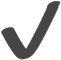 SEGURIDAD Y OPERACIONES ESCOLARES ✔ SEGURIDAD Y OPERACIONES ESCOLARES ✔ SEGURIDAD Y OPERACIONES ESCOLARES ✔ SEGURIDAD Y OPERACIONES ESCOLARES ✔ SEGURIDAD Y OPERACIONES ESCOLARES ✔ 2022-2023 Reapertura de escuelas segurasESSER IIESSER IIESSER IIIProporcione la URL de los siguientes documentos LEA.Proporcione la URL de los siguientes documentos LEA.Proporcione la URL de los siguientes documentos LEA.Proporcione la URL de los siguientes documentos LEA.Proporcione la URL de los siguientes documentos LEA.Proporcione la URL de los siguientes documentos LEA.Plan de reapertura escolar para el aprendizaje en persona	Políticas de vacunación COVID-19 para personal y estudiantes	Políticas de enmascaramiento para el personal y los estudiantes	Distanciamiento físico, cohortes o grupos de aprendizaje	Si toda la información está en el Plan de Reapertura Escolar principal, ingrese la misma URL para cada uno.Plan de reapertura escolar para el aprendizaje en persona	Políticas de vacunación COVID-19 para personal y estudiantes	Políticas de enmascaramiento para el personal y los estudiantes	Distanciamiento físico, cohortes o grupos de aprendizaje	Si toda la información está en el Plan de Reapertura Escolar principal, ingrese la misma URL para cada uno.Plan de reapertura escolar para el aprendizaje en persona	Políticas de vacunación COVID-19 para personal y estudiantes	Políticas de enmascaramiento para el personal y los estudiantes	Distanciamiento físico, cohortes o grupos de aprendizaje	Si toda la información está en el Plan de Reapertura Escolar principal, ingrese la misma URL para cada uno.Plan de reapertura escolar para el aprendizaje en persona	Políticas de vacunación COVID-19 para personal y estudiantes	Políticas de enmascaramiento para el personal y los estudiantes	Distanciamiento físico, cohortes o grupos de aprendizaje	Si toda la información está en el Plan de Reapertura Escolar principal, ingrese la misma URL para cada uno.Plan de reapertura escolar para el aprendizaje en persona	Políticas de vacunación COVID-19 para personal y estudiantes	Políticas de enmascaramiento para el personal y los estudiantes	Distanciamiento físico, cohortes o grupos de aprendizaje	Si toda la información está en el Plan de Reapertura Escolar principal, ingrese la misma URL para cada uno.Plan de reapertura escolar para el aprendizaje en persona	Políticas de vacunación COVID-19 para personal y estudiantes	Políticas de enmascaramiento para el personal y los estudiantes	Distanciamiento físico, cohortes o grupos de aprendizaje	Si toda la información está en el Plan de Reapertura Escolar principal, ingrese la misma URL para cada uno.2022-2023 Operaciones de seguridad escolar2022-2023 Operaciones de seguridad escolarNo se requiere el presupuesto de ESSER II o III para esta sección como parte de este plan.No se requiere el presupuesto de ESSER II o III para esta sección como parte de este plan.No se requiere el presupuesto de ESSER II o III para esta sección como parte de este plan.No se requiere el presupuesto de ESSER II o III para esta sección como parte de este plan.La planificación de la seguridad escolar tiene como objetivo ayudar a las escuelas a prevenir, proteger, mitigar, responder y recuperarse de una variedad de amenazas, peligros y emergencias a la seguridad escolar. Esta sección del ARAP se agregó para ayudar a los sistemas escolares a facilitar debates para crear entornos de aprendizaje seguros y de apoyo donde los estudiantes puedan prosperar y crecer. Las LEA deben comenzar este proceso evaluando la postura de seguridad de cada escuela para crear próximos pasos viables a considerar.La planificación de la seguridad escolar tiene como objetivo ayudar a las escuelas a prevenir, proteger, mitigar, responder y recuperarse de una variedad de amenazas, peligros y emergencias a la seguridad escolar. Esta sección del ARAP se agregó para ayudar a los sistemas escolares a facilitar debates para crear entornos de aprendizaje seguros y de apoyo donde los estudiantes puedan prosperar y crecer. Las LEA deben comenzar este proceso evaluando la postura de seguridad de cada escuela para crear próximos pasos viables a considerar.La planificación de la seguridad escolar tiene como objetivo ayudar a las escuelas a prevenir, proteger, mitigar, responder y recuperarse de una variedad de amenazas, peligros y emergencias a la seguridad escolar. Esta sección del ARAP se agregó para ayudar a los sistemas escolares a facilitar debates para crear entornos de aprendizaje seguros y de apoyo donde los estudiantes puedan prosperar y crecer. Las LEA deben comenzar este proceso evaluando la postura de seguridad de cada escuela para crear próximos pasos viables a considerar.La planificación de la seguridad escolar tiene como objetivo ayudar a las escuelas a prevenir, proteger, mitigar, responder y recuperarse de una variedad de amenazas, peligros y emergencias a la seguridad escolar. Esta sección del ARAP se agregó para ayudar a los sistemas escolares a facilitar debates para crear entornos de aprendizaje seguros y de apoyo donde los estudiantes puedan prosperar y crecer. Las LEA deben comenzar este proceso evaluando la postura de seguridad de cada escuela para crear próximos pasos viables a considerar.La planificación de la seguridad escolar tiene como objetivo ayudar a las escuelas a prevenir, proteger, mitigar, responder y recuperarse de una variedad de amenazas, peligros y emergencias a la seguridad escolar. Esta sección del ARAP se agregó para ayudar a los sistemas escolares a facilitar debates para crear entornos de aprendizaje seguros y de apoyo donde los estudiantes puedan prosperar y crecer. Las LEA deben comenzar este proceso evaluando la postura de seguridad de cada escuela para crear próximos pasos viables a considerar.La planificación de la seguridad escolar tiene como objetivo ayudar a las escuelas a prevenir, proteger, mitigar, responder y recuperarse de una variedad de amenazas, peligros y emergencias a la seguridad escolar. Esta sección del ARAP se agregó para ayudar a los sistemas escolares a facilitar debates para crear entornos de aprendizaje seguros y de apoyo donde los estudiantes puedan prosperar y crecer. Las LEA deben comenzar este proceso evaluando la postura de seguridad de cada escuela para crear próximos pasos viables a considerar.Utilice las preguntas guía , los ejemplos y los recursos para proporcionar una respuesta narrativa para abordar la planificación de emergencias, las evaluaciones y informes de amenazas y la violencia selectiva.Utilice las preguntas guía , los ejemplos y los recursos para proporcionar una respuesta narrativa para abordar la planificación de emergencias, las evaluaciones y informes de amenazas y la violencia selectiva.Utilice las preguntas guía , los ejemplos y los recursos para proporcionar una respuesta narrativa para abordar la planificación de emergencias, las evaluaciones y informes de amenazas y la violencia selectiva.Utilice las preguntas guía , los ejemplos y los recursos para proporcionar una respuesta narrativa para abordar la planificación de emergencias, las evaluaciones y informes de amenazas y la violencia selectiva.Utilice las preguntas guía , los ejemplos y los recursos para proporcionar una respuesta narrativa para abordar la planificación de emergencias, las evaluaciones y informes de amenazas y la violencia selectiva.Utilice las preguntas guía , los ejemplos y los recursos para proporcionar una respuesta narrativa para abordar la planificación de emergencias, las evaluaciones y informes de amenazas y la violencia selectiva.SEGURIDAD Y OPERACIONES ESCOLARES 2022-2023 Compromiso de financiamiento totalSEGURIDAD Y OPERACIONES ESCOLARES 2022-2023 Compromiso de financiamiento totalSEGURIDAD Y OPERACIONES ESCOLARES 2022-2023 Compromiso de financiamiento totalSEGURIDAD Y OPERACIONES ESCOLARES 2022-2023 Compromiso de financiamiento totalAprobado por ARAPARAP aprobado con contingencias: ARAP devuelto a LEA para revisar según los comentarios/retroalimentación del revisorARAP no aprobado : Se requiere consulta de LDOE: ARAP se devolvió a LEA para corregir según los comentarios/retroalimentación de los revisoresIniciales del revisorFecha